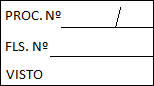 AVISO      DE      LICITAÇÃO                             A PREFEITURA MUNICIPAL DE APERIBÉ/RJ torna público aos interessados que realizará em sua sede, no Setor de Licitação, situado na Rua Vereador Airton Leal Cardoso, nº 01 – Bairro Verdes Campos, Aperibé/RJ, a licitação na modalidade Pregão Presencial nº 027/2023-PMA, do tipo menor preço por item, com processamento e julgamento no dia 21 de agosto de 2023 às 13:00h, conforme processo n.º 0125/2023 – PMA.OBJETO: “CONTRATAÇÃO DE EMPRESA PARA PRESTAÇÃO DE SERVIÇOS DE FOTOCÓPIAS E ENCADERNAÇÃO”.Os interessados poderão retirar o Edital de Convite no Setor de Licitação da Prefeitura Municipal de Aperibé ou no site: www.aperibe.rj.gov.br/licitacao, bem como obter todas as informações necessárias sobre a licitação, no horário de 12:00 hs as 17:00 hs de segunda a sexta-feira.Aperibé/RJ, 07 de agosto de 2023.Marcos Paulo dos Santos MontozoPregoeiro